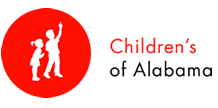 Date of Plan: _______________											Expiration Date: ________________DIABETES MEDICAL MANAGEMENT PLANSTUDENT: _______________________________________________________ DOB: _____________________DIAGNOSIS:    □      Type 1          □        Type 2         □      Other Diabetes ___________________________________Children’s of Alabama (COA)Diabetes Office (205) 638-9107 or 1-877-276-6850During business hours of 8:00am to 4pm (Monday through Friday)24 hour emergency number (205) 638-9100 and ask for diabetes doctor on callNotify parents/guardian or emergency contact in the following situations: Presence of moderate or large ketones with vomiting, high/low blood glucose readings, use of correction dose for high blood glucose, treatment of low blood glucose, and not feeling well. Diabetes can cause blood glucose (sugar) levels to be too high or too low, both of which affect the student’s ability to learn as well as seriously endangering the student’s health both immediately and in the long term. It is very important that food intake, exercise, and insulin be in balance to ensure overall health and wellbeing. The information in this packet must be followed throughout the school day and school sponsored functions/activities to maintain blood glucose (sugar) level within acceptable range. COA Diabetes Providers____________________          ____________________          ____________________          ____________________ Hussein Abdullatif, MD	           Ambika Ashraf, MD	       Joycelyn Atchison, MD             Giovanna Beauchamp, MD____________________          ____________________          ____________________          ____________________Gail Mick, MD		           Mary Lauren Scott, MD            Christy Foster, MD                    Jessica Schmitt, MD	       ____________________          ____________________          ____________________          __________________Leen Matalka, MD                     Margaret Marks, MD 	       Nicole Barnes, MD 	                 Sajal Patel, MD____________________          ____________________          ____________________          ____________________Sarah Allan, MD		          Marines Castillo, MD	      Lauren Woodward, CRNP	   Erin Tuanama, CRNP____________________          ____________________          ____________________          ____________________Sarah Sparks, CRNP	          Grant Adams, CRNP	      Deneidra Daily, CRNP	   Anna Lane Conner, CRNP		____________________          ____________________          ____________________Charlotte White, CRNP	          Meagan Walden, CRNP	      Alexandra Armstrong, CRNPThe enclosed forms are endorsed by the COA Diabetes Team. The signed forms will serve as authorization to have and receive medication at school. The school medication prescriber authorization forms with this packet are the only forms COA will use. The COA Diabetes Team will not accept any outside forms.Supplies Needed:Caregiver is responsible for providing diabetes supplies and food to meet the needs of the student.“It is strongly recommended that meter, strips, & lancet device be kept with student for use as needed.”Exercise (such as PE or recess)Exercise is important for all children, and children with diabetes are no exception. Exercise helps with their blood sugar control and allows their insulin to work more effectively. A person with diabetes should not be and does not want to be treated differently because of having diabetes. The student is not required to check blood sugar prior to exercise unless showing signs/symptoms of high or low blood sugar or is added to the treatment/intervention form or is requested by parent(s)/caregiver(s).If student exhibit signs of high &/or low blood sugar readings, please check blood sugar.If the student has a low, treat the low, make sure blood sugar readings are 100 and above (after treatment of the low) and send the student to PE. Remember the student can now exercise. Fast acting carbohydrates should be made available at the site of exercise. Examples can include glucose tablets, glucose/cake gel, regular Gatorade, regular soda, and skim milk.Cheese & crackers, meat sandwich, etc. are examples of other snacks that can be given after returning the blood sugar to 100 or above. Student should have glucose meter and water always available. Increased water intake is recommended during exercise.Student should not exercise if moderate to large ketones are present or if student is ill with trace or larger ketones. (Ketones should be checked per the hyperglycemia algorithm, and anytime the child is not feeling well or vomiting) Medication RouteInsulin Therapy	□  Injection ( See Treatment for Hyperglycemia/Hypoglycemia on pages 7 & 9)		Meal Time Dose – See medication prescriber/parent authorization form, labeled “meal dose” for 			dosage and route. This is always given for food. 		Correction Dose – Use medication authorization form labeled “correction dose”, for blood glucose 			above the target number. Example: (Blood sugar-150)/50; Target blood sugar is 150			CORRECTION FACTOR DOSE SHOULD NOT BE GIVEN ANY CLOSER THAN 3 HOURS APARTIf NO correction factor is needed at meal/snack time, NO correction factor can be given for high blood sugar, until it has been a minimum of 2 hours after the meal/snack dose.SAMPLE CALCULATIONSOrder 1Correction factor = (BS-120)/20; use only if it has been 3 hours since last correction doseMeal ratio = 1 unit per 7 grams of carbohydrates (plus correction factor if applicable)Rounding = round down to the nearest whole unitBefore lunch BS= 155				(155 – 120) / 20 = 1.7	correction dose for high BSCarbohydrates to eat = 96				96 / 7 = 13.7	meal doseTotal units = 15.4 add the two totals together first before rounding(after rounding down to the nearest whole unit from 15.4)Total units to give = 15 unitsOrder 2Correction factor = (BS – 150) / 125; use only if it has been 3 hours since last correction dose; the student received a correction dose at 9am for high blood sugar readingMeal Ratio = 1 unit Novolog per 40 grams of carbohydrates (plus correction factor if applicable)Rounding = round to the nearest half unitBefore lunch BS = 215 at 11:00am		has not been 3 hours or greater; cannot use correctionCarbohydrates to eat = 20			20 / 40 = 0.5	meal doseTotal units = 0.5 for mealStudent will receive only the insulin for his/her meal only; it is too soon to give a correction dose.Order 3Correction factor = (BS – 150) / 100; use only if it has been 3 hours since last correction doseFixed dose = 5 unit Humalog before lunch (plus correction factor if applicable)Rounding = round down to the whole unitBefore lunch BS = 322				(322 – 150) / 100 = 1.7 correction dose for high BSInsulin for meal = 5 units					      5    meal doseTotal units = 6.7 for mealTotal units to give = 6 unitsIf rounding stated = round up to the nearest whole unit, then total units to give for this example is 7 unit. Order 4Correction factor only = (BS – 150) / 100; use only if it has been 3 hours since last correction dose;Use to correct high blood sugar (meal time and in between); only if it has been 3 hours or greater since last correction doseAt lunch time BS = 230; (230 – 150) / 50 = 1.6 rounding down to the nearest whole unitTotal units = 1 unit to giveRoundingContinuous Glucose Monitor (CGM):    □    Yes      □     NoBrand/Model: ______________________________; CGM may be worn daily or occasionally□ Please check if student has a Continuous Glucose Monitoring (CGM) System that uses the students cell phone as the receiver for the CGM. A student wearing a must carry his/her smart device on self. □	Dexcom G6 and G7 CGM readings can be used for dosing with insulin per FDA approval. (ex. At mealtimes, or to correct hyperglycemia, unless the parent states they require a finger stick blood glucose). If the symptoms of the student do not correspond with the reading, then a finger stick is needed. If the CGM reading is greater than 300 or less than 70 the reading should be confirmed with a blood glucose check, using the student’s meter, and treated according to the instructions on the pathway.  □	Freestyle Libre 2 and Libre 3 readings can be used for dosing with insulin per FDA approval. (ex. At mealtimes, or to correct hyperglycemia, unless the parent states they require a finger stick blood glucose). If the symptoms of the student do not correspond with the reading, then a finger stick is needed. If the CGM reading is greater than 300 or less than 70 the reading should be confirmed with a blood glucose check, using the student’s meter, and treated according to the instructions on the pathway. □	Medtronic 630G or 670G with the Guardian CGM readings are not to be used for treatments decisions during mealtimes, or to correct hyperglycemia, per FDA.  The readings can be used for times that do not require treatment with insulin (ex. Before leaving school, before PE, unless the parent states they require a finger stick blood glucose). If the symptoms of the student do not correspond with the reading, then a finger stick is needed. (Note: insulin pumps in AutoMode will self-adjust basal insulin) If the CGM reading is greater than 300 or less than 70 the reading should be confirmed with a blood glucose check, using the student’s meter, and treated according to the instructions on the pathway. □ Pump Therapy (see Treatment for Hyperglycemia / Hypoglycemia on pages 6 & 8)Correction dose can be used every 2 hours as needed when given through an insulin pump because of the programmed feature of active insulin time.For pump failure or loss of infusion site. (remove insulin pump and the student will need to resume insulin injections by syringe or pen):Independent students with supplies may reinsert infusion set. Recheck blood glucose in 2 hours or next scheduled time, whichever comes first.Notify caregiver(s) so long acting insulin can be administered. (such as Lantus, Tresiba, Basaglar, etc.) If you cannot reach the caregiver(s), suspend and remove the pump and begin manual insulin injections by syringe or pen.The rapid acting insulin may be administered by syringe injection for insulin to carbohydrate ratio and correction factor doses using the pump prescriber authorization form.Remember you must wait 3 hours between correction dose administrations while on injections but give meal dose as scheduled. Student does not need to go home unless has moderate to large ketones and/or shows signs or symptoms of illness. □ InPen Device (See Treatment for Hyperglycemia/Hypoglycemia on pages 7 & 9)***The dose the Inpen App recommends is calculating the insulin on board so it may or may not match the same dose if you calculate it out. Mealtime Dose – See medication prescriber/parent authorization form, labeled “meal dose” for dosage and route. This is always given for food. Verify the doses on the medication Prescriber form is the same doses that are in the dose setting in the app.  Enter the amount of carbohydrates and the current blood sugar in the Inpen app. This will calculate the recommended dosing for that meal. Correction Dose – Use medication authorization form labeled “correction dose”, for blood glucose above the target number. Verify that the doses match the correct doses on the medication authorization form and the dose settings in the app.  	CORRECTION FACTOR DOSE SHOULD NOT BE GIVEN ANY CLOSER THAN 2 HOURS APART IF                            USING THE DOSING SUGGESTION FROM THE INPEN APP THAT INCLUDES SUBTRACTING INSULIN ON BOARDIf NO correction factor is needed at meal/snack time, NO correction factor can be given for high blood sugar, until it has been a minimum of 2 hours after the meal/snack dose.***The dose the Inpen App recommends is calculating the insulin on board so it may or may not match the same dose if you calculate it out. HyperglycemiaInsulin PumpStudent shall be permitted to have access to water, by keeping a water bottle in his/her possession at his/her desk, or by allowing student unrestricted access to drinking fountain.Student is not to miss class by sitting in the nurses’ office or be sent home unless vomiting or feeling poorly                   					   Hyperglycemia                                                                Pen/Syringe InjectionStudent shall be permitted to have access to water, by keeping a water bottle in his/her possession at his/her desk, or by allowing student unrestricted access to drinking fountain.Student is not to miss class by sitting in the nurses’ office or be sent home unless vomiting or feeling poorlyHypoglycemiaInsulin Pump* Use this “age-specific guide” below to insert the appropriate age in the											highlighted boxes:											90 = students less than 6 years												80 = students 6 to less than 13 years											70 = students 13 years and greaterHypoglycemiaPen/Syringe Injection                                                                                                                       * Use this “age-specific guide” below to 									insert the appropriate age in the									highlighted boxes:									90 = students less than 6 years									80 = students 6 to less than 13 years									70 = students 13 years and greaterEmergency Medication for Severe Hypoglycemia in the School Setting For Use in Case of Severe Low Blood Sugars (Hypoglycemia)Symptoms for Use:CombativenessInability to swallowDisorientationSeizuresLoss of consciousnessAdminister one of the following ordered emergency medications:Steps for administering glucagon/glucagen:Remove the plastic caps/covers from the syringe and the vial.Inject all the sterile water from the syringe into the small vial of glucagon/glucagen powder/pill. Roll until pill is fully dissolved. Once the solution is clear, draw out (also refer to medication prescriber authorization form)0.5mg into the syringe = ½ ml or the first line you see on the syringe when it is inverted if the student is 44 pounds or less.1mg into the syringe = 1ml or the second line you see on the syringe when it is inverted if the student is greater than 44 poundsInject glucagon/glucagen in upper/outer thighs, or upper arms, or buttocks.Turn the child on his/her side and check blood sugar. Wait 15 minutes and assess signs of improvement. Call the paramedics while waiting since you are in a school setting. Recheck blood sugar every 15 minutes until blood sugar returns to normal or paramedics arrive. Steps for administering Baqsimi:Remove the shrink-wrap by pulling on the red stripe.Open the lid and remove the device from the tubeHold the device between fingers and thumb. Do Not push plunger yet.Insert tip into one nostril until fingers touch the outside of the nosePush Plunger firmly all the way in. Dose is complete when the Green Line disappearsSteps for administering G-Voke Pre-filled Syringe: Pinch the skin at the injection site and keep pinching for the entire injectionInsert the needle into the skin at a 90° angle without touching the plungerPush the Plunger down as far as it will go to inject all the liquid into the skin. Push the plunger quickly. Steps for administering G-Voke Hypo Pen:Pull red cap offPush yellow end down on skin and hold 5 seconds. Window will turn red.Administer into upper arm, stomach, or thigh.Follow the steps below when the student responds to treatment, becomes conscious, and more cooperative:Offer 4 oz. of regular soda, regular Gatorade, or juice. Student may only tolerate sips of liquid at this time.Check the blood sugar if a meter is available.Offer a snack or let the child go to lunch for a full meal (with supervision from an adult) if not nauseated or vomiting. Notify the Children’s of Alabama (COA) Diabetes Team at (205) 638-9107 or toll free 1-877-276-6850 and ask for the diabetes doctor on call or the diabetes educator.Recheck the blood sugar in 30 minutes to 1 hour and continue to follow MD instructions received. Call the parent/caregivers ASAP.Instruct the parent/caregivers to call the student’s diabetes doctor.Plan for Athletes with Diabetes“Our plan is to ensure safe physical activity for student’s with diabetes”Student:_________________________________________________________________________________Sport: _____________________________________ Coach/Trainer:_________________________________If a complete sport physical is needed, please obtain from his/her Primary Medical Doctor/Nurse Practitioner.Prior to the beginning of the sports season the school nurse will:Meet with the coaches and/or athletic trainers to discuss the emergency planProvide the coach and trainer with a diabetes emergency kit containing:Glucose/cake gelGlucose tabletsJuice box / Gatorade or other sports drinksCheese crackersCopies of the student health plan, emergency plan, and glucagon ordersContact the family to refill suppliesConfirm that EMS can administer glucagon/glucagen and they carry it on their trucks (parents can administer glucagon/glucagen if present)Prior to practice/game/event:Many students with diabetes may change his/her insulin dose on days he/she anticipates a practice/game/event. Notifying the parents of scheduling changes (extra practices or cancellations) as soon as possible helps the students (and parents) determine insulin needs. The student will be informed by the coach the location of the diabetes kit, encourage the student to stop the sport if he/she feels “low” and need to check his/her blood sugar or have a snack.The nurse will review with the student expectations for participating in sports and review the emergency procedures.The student should have a means of signaling the coach/trainer if he/she needs to leave the playing field. The student will check and record blood sugars prior to practice/game/eventStudent will have a snack for blood sugars less than 100Student will check for ketones for blood sugars greater than 250For negative, trace, or small ketones with no signs of illness, drink sugar free fluids and participate in practice/game/event.If moderate to large ketones or signs of illness are present the nurse and parent will be notified. The student will not participate in practice/event/game.After the practice/game/event:The student will check blood sugar at the end of the practice/game/event and will treat for a low blood sugar and have a snack for blood sugars less than 90 prior to leaving the practice/game/event. Students are not allowed to drive with a blood sugar less than 90.Note: If student has a history of severe hypoglycemia following exercise we strongly recommend having blood sugar greater than 100 prior to driving.Emergency Plan: (see actual plan for treating hypoglycemia pages 6 & 9)If the student is awake and able to swallow – he/she will check his/her blood sugar and treat accordingly with a quick acting glucose followed by a snack.For severe hypoglycemia (combative, loss of consciousness, or seizures) – the coach will activate EMS, apply glucose/cake gel to the inner cheek/gum area per hypoglycemia pathway. If unconscious, position the student on his/her side and then apply gel. Monitor the student until paramedics arrive.The paramedics will check the blood glucose and administer glucagon according to their protocol and the MD orders.The school nurse will be notified of all incidences of severe hypoglycemia.If parents are present at an athletic event or practice and severe hypoglycemia occurs, parent may immediately administer glucagon/glucagen.Transportation by School BusIt is important for the student with diabetes to take some food with him/her on the bus. If the student feels low, he/she must be allowed to treat the low with fast acting carbohydrates, followed by long acting carbohydrate with protein. If the student has an afternoon snack scheduled, and it is not time for the snack, please allow the student to carry his/her snack on the bus.Student will need his/her snack, if scheduled, and fast acting carbohydrates for treating lows prior to boarding the bus. (review pages 8 & 9 for examples of fast and long acting carbohydratesParents will provide this snack, as well as a copy of the student’s daily schedule listing meal and snack times.Check blood sugars as ordered by the provider, if the student feels low, signs/symptoms of hypoglycemia noted, and/or asked by the caregivers. Please ensure that the student’s blood sugar is 80 or above or less than 350 before boarding the bus with no ketones or vomiting present. If student is:80mg/dl or belowTreat as described on pages 8 & 9 and notify parent(s)/caregiver(s)If blood sugar is greater than 80, 15 minutes after treatment, place on busIf blood sugar is less than 80, 15 minutes after treatment, continue to follow hypoglycemia pathway and arrange alternate transportation with parent(s)/caregiver(s)81mg/dl – 350mg/dlAllow student to board the busAbove 350mg/dl with no ketones, no vomiting, and feeling wellStudent may ride the busAbove 350mg/dl, with urine ketones, and feeling wellTreat as described on pages 6 & 7 and notify parent(s)/caregiver(s)Student may ride the bus unless that bus ride is longer than 1 hour in duration, otherwise alternate transportation should be arranged. Above 350mg/dl, with urine ketones, and not feeling wellTreat as described on page 6 & 7 Notify parent(s)/caregiver(s), and arrange for alternate transportation. FYIBLOOD GLUCOSE MONITORSI have included the ranges for the meters we have and use below. If you receive a “HI” on one of the meters listed below, plug that number into your formula for the correction factor, or use for dose on sliding scale. 	Meter									Range							If the meter reads “LO”		If the meter reads “HI”Accu-chek Nano/Connect					20					600Accu-chek Aviva						10					600Accu-check Guide						10					600Accu-Chek Guide Me						20					600Contour							10					600Contour Next EZ & Next & Next ONE				20					600Contour USB							20					600Freestyle							20					500Freestyle Freedom						20					500Freestyle Lite							20					500OneTouch Ultra Mini						20					500OneTouch Ultra 2						20					600One Touch Verio IQ						20					600	One Touch Reflect 						20					600Relion								20					600Round to the nearest half unit– 0.4 = Round down to the whole              unit0.5           = Keep dose as is0.6 – 0.9 = Round up to the whole                     unitRound down to the nearest half unit– 0.4 = Round down to the whole                     unit0.5           = Keep dose as is0.6 – 0.9 = Round down to the half                     unitRound up to the nearest half unit– 0.4 = Round up to the half unit0.5           = Keep dose as is0.6 – 0.9 = Round up to the whole                       unitRound to the nearest whole unit– 0.4 = Round down to the whole              unit0.5 – 0.9 = Round up to the whole                     unitRound down to the nearest whole unit– 0.4 = Round down to the whole              unit0.5 – 0.9 = Round down to the whole                     unitRound up to the nearest whole unit– 0.4 = Round up to the whole              unit0.5 – 0.9 = Round up to the whole                     unit